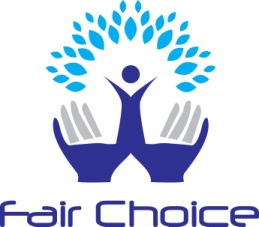 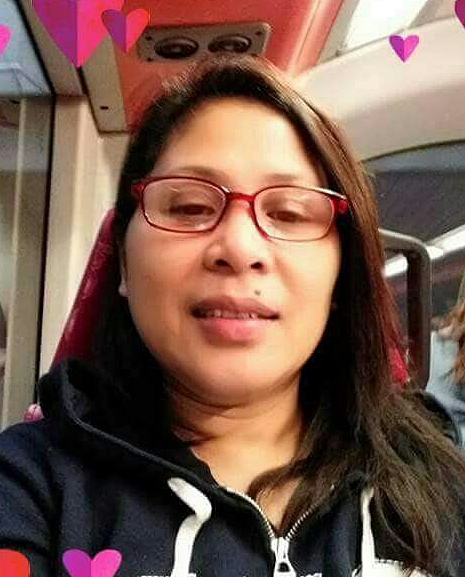          *Including bathing and help going to toilet/changing diapersAvailable to start on:December 2, 2017               _________________________________________               Visa situation:  Employed, visa valid until December 1, 2017Have References?  YesPERSONAL DATANameMarcelina Elopre  Civil StatusMarried   GenderFemale  No of children3  NationalityFilipino  Age of children17, 26, 30  Date of BirthApril 6, 1965  Age52  Place of BirthSibulan, Negros Or., Philippines  Height5  ReligionCatholic  Weight110 lbsElementary    High School    College    OtherEDUCATIONAL BACKGROUND                                                                                                   YEARLANGUAGE PROFICIENCYLanguageREADWRITESPEAK1English2Filipino34PAST EMPLOYMENT EXPERIENCEName and contact    no of Employer    Location    From      To         Duties  Reason for    LeavingSue KwanFotanHong KongDec 11993Dec 12017Elderly care, Cleaning, Marketing, WashingCookingFinished contractNON-DOMESTIC EMPLOYMENT EXPERIENCE    Company/Employer         Location       From         To           Job Title /DutiesSUPPLEMENTARY INFORMATION    YesNo  Willing to take care of new born babies  Willing to take care of children  Willing to take care of elderly  Willing to take care of male disabled person/elderly*  Willing to take care of female disabled person/elderly*  Willing to take care of pets  Willing to change day off   Known medical conditions (please specify below)